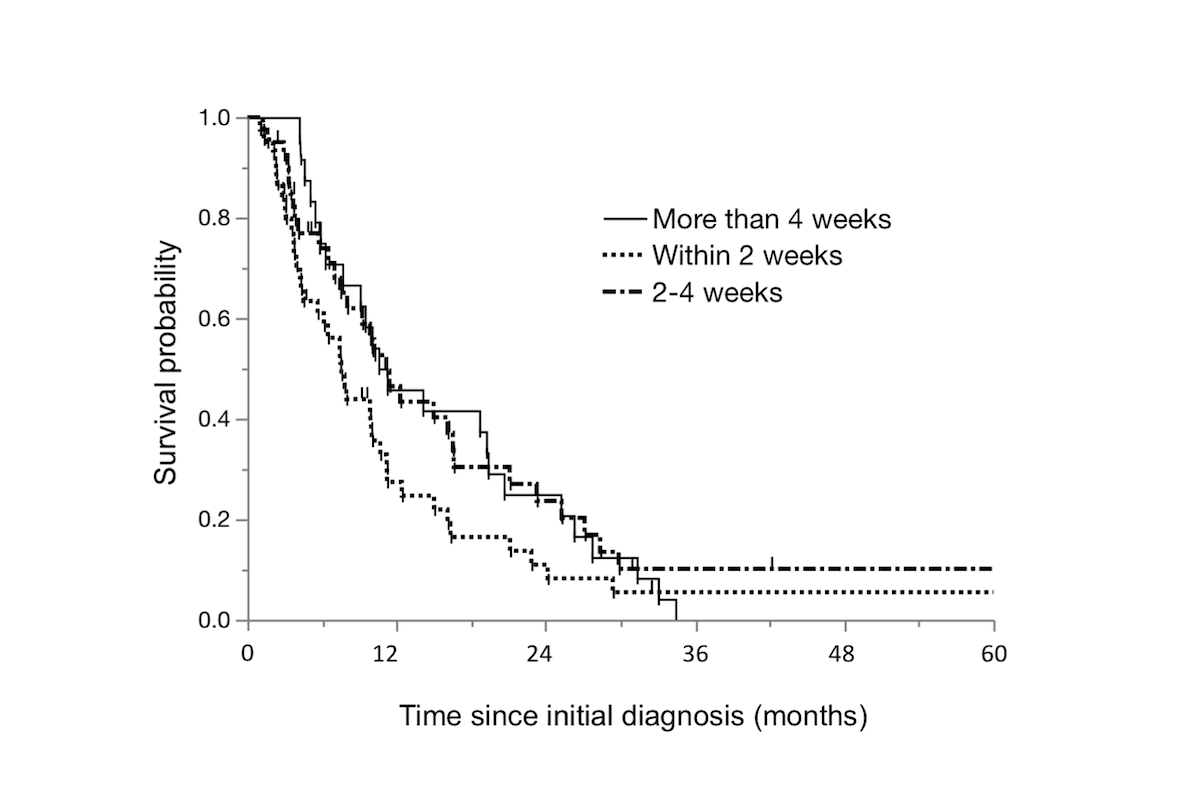 Supplementary Figure. Overall survival in A-GC patients in 3 groups stratified by WT as follows: within 2 wk, 2-4 wk, and more than 4 wk. The median survival time of A-GC within 2 wk was 230 d. The survival curves of patients with WTs of 2-4 wk and more than 4 wk nearly overlapped (the median survival times were 340 and 331 d, respectively).